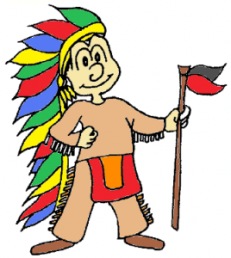 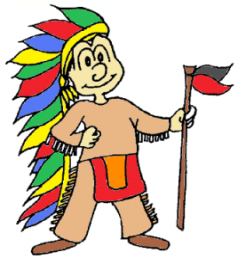 10. týden 2.11. – 5.11. 2015Indián/ka:___________________InformaceNa konci dne mám v košíku pouze učebnice, tabulku, a knihu.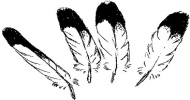 UčivoMoje úkolyJak se mi daří – pírka si vymalujte dle této nápovědyMoje hodnocení                
Něco navíc – Naplánuj trasu tak, abys projel pěti městy jen jednou. Vyznač ji šerveně. Kolik km urazíš? Potom zeleně všemi městy jen jednou. Kde začneš a kde skončíš? Kolik km ujedeš? Používej zkratky měst. Výpočty na papíře přicvakni k TP.____________                   	Mgr. Jakub Svatošpodpis rodičů								 třídní učitel            Vážení žáci, vážení rodiče,Užili jste si prázdniny? Jak jsem slyšel, tak někteří hodně. Já jsem si také odpočinul a jsem připraven na další čtvrtletí. Myslete na to, že každý čtvrtrok, jak je ve škole zvykem, píší se čtvrtletní písemné práce. Jednu z češtiny, podobnou té, co budeme psát, dostáváte jako týdenní úkol.  3. ředitelský den je určen na pátek 6.11., v tento den tedy do školy nejdete. Místo vás totiž ve třídách budou učitelé, kteří budou sbírat inspiraci na Festivalu pedagogické inspirace. Pozor – změna rozvrhu, všichni přijďte ve středu 4. 11. Na 8:00 hodinu, bude matematika pro skupiny S1 i S2 zároveň.Jakub Svatoš ČJPřímá řeč, opakování na písemnou práci. Uč. Do str. 31ČTDílna psaní a čtení – přímá řečMKrychlové stavby, součtové trojúhelníky. Uč. Do str. 22SKNMísto, kde žijeme – Hlavní město Praha, Uč. do str. 17.ÚtStČtPápříští PoPošlu e-mailem učiteli 2 fotky, jak jsem byl/a v Praze. (pokud je mám)Odevzdám TÚOdevzdám TPPracuji zcela sám/sama. Úkol zvládnu bez potíží.Pracuji sám/sama. Úkol zvládnu, chyby se dopustím jen občas.Občas potřebuji pomoc učitele. Dopouštím se chyb. Když mi učitel poradí, úkol splním.Potřebuji pomoc učitele. Nerozumím, nechápu, nevím si rady. Pracuji jen s dopomocí.ČJVyhledám v textu přímou řeč, při jejím psaní píši správně uvozovky.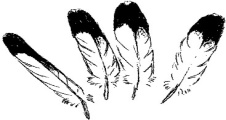 ČJOdliším příbuzné slovo od jiného tvaru daného slova.MSprávně zapíši slovní úlohu.SKNPísemně odpovím alespoň na 8 otázek svých spolužáků. Otázky se týkají kapitoly Místo, kde žijeme.Červená _____________________________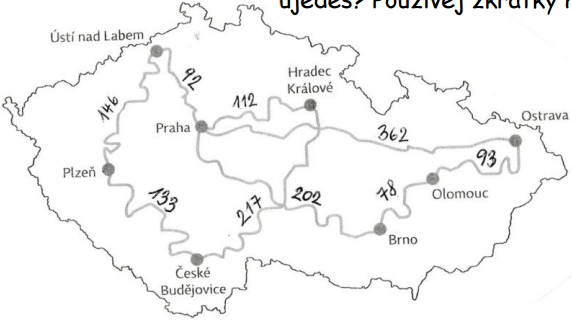 ________________________________________________________________________Zelená_____________________________________________________________________________________________________